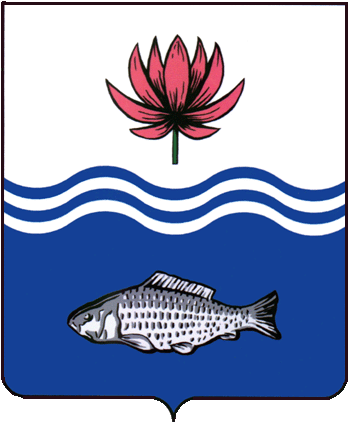 АДМИНИСТРАЦИЯ МО "ВОЛОДАРСКИЙ РАЙОН"АСТРАХАНСКОЙ ОБЛАСТИПОСТАНОВЛЕНИЕО предоставлении в собственность земельного участка, расположенного по адресу: п. Трубный, ул. Гагарина, 28 «в», для ведения личного подсобного хозяйстваВ связи с обращением Мысиной Валентины Николаевны, в соответствии со ст. 39.3, 39.20 Земельного кодекса РФ, выпиской из Единого государственного реестра недвижимости об основных характеристиках и зарегистрированных правах на объект недвижимости, администрация МО «Володарский район»ПОСТАНОВЛЯЕТ:1.Предоставить Мысиной Валентине Николаевне, 19.04.1953 года рождения (паспорт 12 01 173552, выдан Володарским РОВД Астраханской обл., 17.07.2001 г., адрес регистрации места жительства: Астраханская область, Володарский район, п. Трубный, ул. Гагарина, д. 26, кв. 1) в собственность (за плату) земельный участок из категории «земли населенных пунктов», площадью 300 кв. м., с кадастровым номером 30:02:010301:911, расположенного по адресу: Астраханская область, Володарский район, п. Трубный, ул. Гагарина, 28 «в», вид разрешенного использования: для ведения личного подсобного хозяйства.2.Мысиной Валентине Николаевне:2.1.Заключить с администрацией МО «Володарский район» и зарегистрировать в Володарском отделе Управления Федеральной службы государственной регистрации, кадастра и картографии по Астраханской области соглашение о расторжении договора аренды земельного участка от 18.12.2018 г. № 204.2.2.Заключить договор купли-продажи и зарегистрировать право собственности на земельный участок в Володарском отделе Управления Федеральной службы государственной регистрации, кадастра и картографии по Астраханской области.2.3.Ежегодно вносить причитающийся размер земельного налога в установленные сроки.2.4.При эксплуатации объекта руководствоваться действующим законодательством РФ.2.5.При перемене места жительства сообщить в ИФНС по Астраханской области (по месту регистрации).3.Постановление администрации МО «Володарский район» от 14.12.2018 г. № 2413 считать утратившим силу.4.Отделу земельных и имущественных отношений, жилищной политики администрации МО «Володарский район» внести соответствующие изменения в учетную и справочную документацию.5.Контроль за исполнением настоящего постановления оставляю за собой.И.о. заместителя главы по оперативной работе						Р.Т. Мухамбетовот 26.10.2020 г.N 1266